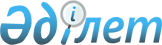 Об утверждении стандартов оказания государственных услуг через центры обслуживания населения
					
			Утративший силу
			
			
		
					Приказ Министра юстиции Республики Казахстан от 26 ноября 2008 года № 320. Зарегистрирован в Министерстве юстиции Республики Казахстан 23 января 2009 года № 5508. Утратил силу приказом Министра юстиции Республики Казахстан от 30 марта 2010 года № 91

      Сноска. Утратил силу приказом Министра юстиции РК от 30.03.2010 № 91.      В соответствии с пунктом 2 статьи 9-1 Закона Республики Казахстан от 27 ноября 2000 года «Об административных процедурах», в целях реализации пункта 2 постановления Правительства Республики Казахстан от 30 июня 2007 года № 558 «Об утверждении Типового стандарта оказания государственной услуги», руководствуясь подпунктом 3) пункта 2 статьи 7 Закона Республики Казахстан «Об органах юстиции»,

       ПРИКАЗЫВАЮ: 



      1. Утвердить прилагаемые: 

      1) стандарт оказания государственной услуги по выдаче справки о наличии либо отсутствии судимости через центры обслуживания населения согласно приложению 1 к настоящему приказу; 

      2) стандарт оказания государственной услуги по апостилированию официальных документов, исходящих из органов прокуратуры, органов следствия и дознания через центры обслуживания населения согласно приложению 2 к настоящему приказу. 



      2. Контроль за исполнением настоящего приказа возложить на Ответственного секретаря Министерства юстиции Республики Казахстан. 



      3. Настоящий приказ вводится в действие по истечении 14 дней со дня его первого официального опубликований.        Министр                                    З. Балиева       «Согласовано» 

      Генеральный прокурор 

      Республики Казахстан 

      Тусупбеков Р.Т.______ 

      8 января 2009 года 

Приложение 1       

к приказу Министра юстиции 

Республики Казахстан    

от 26 ноября 2008 года № 320  

Стандарт оказания государственной услуги  

"Выдача справки о наличии либо отсутствии судимости 

через центры обслуживания населения"  

1. Общие положения 

      1. Данный стандарт определяет порядок оказания государственной услуги по предоставлению справок о наличии либо отсутствии судимости (далее - государственная услуга). 



      2. форма оказываемой государственной услуги: не автоматизированная. 



      3. Государственная услуга осуществляется на основании статьи 9 Закона Республики Казахстан от 22 декабря 2003 года «О государственной правовой статистике и специальных учетах» и приказа Генерального Прокурора Республики Казахстан от 29 апреля 2004 года № 23 «Об утверждении Правил ведения и использования отдельных видов специальных учетов», зарегистрированного в Реестре государственной регистрации нормативных правовых актов за № 2843, постановления Правительства Республики Казахстан от 5 января 2007 года № 1 «О создании государственных учреждений - центров обслуживания населения Министерства юстиции Республики Казахстан». 



       4. Государственная услуга оказывается территориальными органами Комитета по правовой статистике и специальным учетам Генеральной прокуратуры Республики Казахстан по областям, городам Астана и Алматы (далее - уполномоченный орган) через центры обслуживания населения (далее - Центр) на альтернативной основе. 



      5. Формой завершения государственной услуги, является выдача справки на бумажном носителе, подтверждающей наличие либо отсутствие у гражданина судимости. 



      6. Государственная услуга оказывается гражданам Республики Казахстан, иностранным гражданам и лицам без гражданства (далее - потребители). 



      7. Сроки ограничений по времени при оказании государственной услуги: 

      1) срок оформления документов семь дней со дня поступления необходимых документов в уполномоченный орган; 

      2) время ожидания в очереди не более 30 минут. 



      8. Государственная услуга оказывается бесплатно. 



      9. Полная информация о порядке оказания государственной услуги располагается на веб-сайтах Министерства юстиции Республики Казахстан, Комитета по правовой статистике и специальным учетам Генеральной прокуратуры Республики Казахстан, адрес которых указан в пункте 25 настоящего стандарта. 

      А также центров, перечень которых указан в приложении 1 к настоящему стандарту и на стендах, расположенных в помещениях центров, или в официальных источниках информации. 



      10. Государственная услуга представляется шесть дней в неделю, за исключением воскресенья, в соответствии с установленным графиком работы с 9.00 часов до 20.00 часов, без перерыва на обед. Прием осуществляется в порядке «электронной» очереди, без предварительной записи и ускоренного обслуживания. 



      11. Государственная услуга оказывается в здании Центра по месту проживания потребителя. В зале располагаются справочное бюро, кресла ожидания, информационные стенды с образцами заполненных бланков.  

2. Порядок оказания государственной услуги 

      12. Для получения государственной услуги потребитель представляет в Центр оригинал и копию документа, удостоверяющего личность, для несовершеннолетних - оригинал и копию свидетельства о рождении. 

      Заявление установленной формы о предоставлении справки в отношении одного лица может быть подано другим лицом, при наличии у последнего нотариально засвидетельствованной доверенности на право подачи документов и получения указанной справки. 

      При приеме пакета документов, сотрудник Центра сверяет подлинность копии с оригиналом, и возвращает оригинал заявителю. 



      13. Бланки заявлений размещаются на специальной стойке в зале ожидания, либо у консультантов Центра. 



      14. Прием документов осуществляется посредством «окон», на которых размещается информация о предназначении и выполняемых функциях «окон», а также указываются фамилия, имя, отчество и должность инспектора Центра. 



      15. Потребителю выдается расписка о приеме соответствующих документов с указанием: 

      1) номера и даты приема запроса; 

      2) вида запрашиваемой государственной услуги; 

      3) количества и названий приложенных документов; 

      4) даты (время) и места выдачи документов; 

      5) фамилии, имени, отчества инспектора Центра принявшего заявление на оформление документов. 



      16. Выдача готовых документов потребителю осуществляется инспектором Центра посредством «окон» на основании расписки в указанный в ней срок. 



      17. Уполномоченный орган при выявлении ошибок в оформлении документов, предоставлении не полного пакета документов, указанных в пункте 12 настоящего стандарта или не надлежащем оформлении документов, а также не подлинности представленных документов, в течение трех рабочих дней после получения пакета документов возвращает их в Центр с письменным обоснованием причин возврата/отказа. 

      После получения пакета документов Центр информирует потребителя в течение одного рабочего дня после их получения и выдает письменные обоснования уполномоченного органа о причине возврата/отказа. 

      В случаях, если потребитель не обратился за получением документов в срок, Центр обеспечивает их хранение в течение 1 месяца, после чего передает их в уполномоченные органы.  

3. Принципы работы 

      18. Деятельность центров основывается на следующих принципах: 

      1) соблюдения конституционных прав и свобод человека; 

      2) соблюдения законности при исполнении служебного долга; 

      3) вежливости; 

      4) предоставления исчерпывающей и полной информации; 

      5) защиты и конфиденциальности информации.  

4. Результаты работы 

      19. Результаты оказания государственной услуги потребителям измеряются показателями качества и доступности в соответствии с приложением 2 к настоящему стандарту. 



      20. Целевые значения показателей качества и доступности государственных услуг, по которым оценивается работа государственного органа, учреждения или иных субъектов, оказывающих государственные услуги, ежегодно утверждаются специально созданными совместными рабочими группами.  

5. Порядок обжалования 

      21. Жалобы принимаются в устной и/или в письменной форме по почте, или в электронном виде в случаях, предусмотренных действующим законодательством, либо нарочно через канцелярию Центра в рабочие дни. 



      22. В случае претензий по качеству предоставления государственной услуги жалоба подается на имя директора Центра или руководства Министерства юстиции Республики Казахстан. 



      23. Принятая жалоба регистрируется в журнале учета информации Центра и рассматривается в установленные законодательством сроки. 

      Обращения, поданные в порядке, установленном законодательством подлежат обязательному приему, регистрации, учету и рассмотрению.  

6. Контактная информация 

      24. График работы и приема директора Центра определяется в соответствии с графиком работы Центра. 

      Контактные телефоны Центра указываются в официальных источниках информации и на стендах, расположенных в помещениях Центра. 



      25. Адрес Министерства юстиции Республики Казахстан: 010000, город Астана, улица Орынбор, дом № 8, веб-сайт: http://www.minjust.kz. , адрес Комитета по правовой статистике и специальным учетам Генеральной прокуратуры Республики Казахстан: 010000, г. Астана, улица Московская, 34, веб-сайт: http://www.pravstat.kz ., телефон приемной (87172) 31-81-88. 

Приложение 1        

к стандарту оказания     

государственной услуги    

«Выдача справки о наличии   

либо отсутствии судимости через 

центры обслуживания населения» 

Приложение 2         

к стандарту оказания     

государственной услуги    

«Выдача справки о наличии   

либо отсутствии судимости через 

центры обслуживания населения»  

Таблица. Значения показателей качества и доступности 

Приложение 2        

к приказу Министра юстиции  

Республики Казахстан    

от 26 ноября 2008 года № 320  

Стандарт оказания государственной услуги  «Апостилирование официальных документов, исходящих из органов 

прокуратуры, органов следствия и дознания через центры 

обслуживания населения»  

1. Общие положения 

      1. Данный стандарт определяет порядок оказания государственной услуги по апостилированию официальных документов, исходящих из органов прокуратуры, органов следствия и дознания. 



      2. Форма оказываемой государственной услуги: не автоматизированная. 



      3. Государственная услуга по апостилированию официальных документов, исходящих из органов прокуратуры, органов следствия и дознания оказывается на основании Закона Республики Казахстан от 30 декабря 1999 года № 11 «О присоединении Республики Казахстан к Конвенции, отменяющей требование легализации иностранных официальных документов», постановления Правительства Республики Казахстан от 5 января 2007 года № 1 «О создании государственных учреждений - центров обслуживания населения Министерства юстиции Республики Казахстан». 



      4. Государственная услуга оказывается: Генеральной прокуратурой Республики Казахстан через центры обслуживания населения (далее - Центр) на альтернативной основе. 



      5. Формой завершения оказываемой государственной услуги, является проставление апостиля - специального штампа, удостоверяющего подлинность подписи лица, подписавшего документ, и подтверждающего его полномочия, а также подлинность печати или штампа, которыми скреплен этот документ. 



      6. Государственная услуга оказывается физическим лицам. 



      7. Сроки ограничений по времени при оказании государственной услуги: 

      1) срок оформления один рабочий день со дня поступления необходимых документов в уполномоченный орган без учета дней приема и 

выдачи готовых документов; 

      2) время ожидания в очереди не более 30 минут. 



      8. За оказание государственной услуги установлена государственная пошлина, которая в соответствии с Кодексом Республики Казахстан "О налогах и других обязательных платежах в бюджет" составляет 20 процентов от минимального расчетного показателя, установленного на день уплаты государственной пошлины, плюс почтовые расходы за доставку. 

      Получатель платежа - Алматинский налоговый комитет по г. Астана 

      РНН 620200000007 

      Р/с 000080900 

      МФО 195301070 

      Назначение платежа 108113. 



      9. Полная информация о порядке оказания государственной услуги располагается на веб-сайтах Министерства юстиции Республики Казахстан, Генеральной прокуратуры Республики Казахстан, адрес которых указан в пункте 25 настоящего стандарта. 

      А также центров, перечень которых указан в приложении 1 к настоящему стандарту и на стендах, расположенных в помещениях центров, или в официальных источниках информации. 



      10. Государственная услуга представляется шесть дней в неделю, за исключением воскресенья, в соответствии с установленным графиком работы с 9.00 часов до 20.00 часов, без перерыва на обед. Прием осуществляется в порядке «электронной» очереди, без предварительной записи и ускоренного обслуживания. 



      11. Государственная услуга оказывается в здании Центра по месту проживания потребителя. В зале располагаются справочное бюро, кресла ожидания, информационные стенды с образцами заполненных бланков.  

2. Порядок оказания государственной услуги 

      12. Для проставления апостиля необходимо представить в Центр заявление, оригинал и копию удостоверения личности, официальный документ органов прокуратуры, органов следствия и дознания, легализация которого требуется на территории государств-участников Гаагской конвенции, и квитанцию об уплате государственной пошлины. 

      При приеме пакета документов, сотрудник Центра сверяет подлинность копии с оригиналом, и возвращает оригинал заявителю. 



      13. Бланки заявлений размещаются на специальной стойке в зале ожидания, либо у консультантов Центра. 



      14. Прием документов осуществляется посредством «окон», на которых размещается информация о предназначении и выполняемых функциях «окон», а также указываются фамилия, имя, отчество и должность инспектора Центра. 



      15. Потребителю выдается расписка о приеме соответствующих 

документов с указанием: 

      1) номера и даты приема запроса; 

      2) вида запрашиваемой государственной услуги; 

      3) количества и названий приложенных документов; 

      4) даты (время) и места выдачи документов; 

      5) фамилии, имени, отчества инспектора Центра, принявшего заявление на оформление документов. 



      16. Выдача готовых документов потребителю осуществляется инспектором Центра посредством «окон» на основании расписки в указанный в ней срок, по предъявлении документа, удостоверяющего личность, либо нотариально засвидетельствованной доверенности. 



      17. Уполномоченный орган при выявлении ошибок в оформлении документов, предоставлении неполного пакета документов, указанных в пункте 12 настоящего стандарта или не надлежащем оформлении документов, а также не подлинности представленных документов, в течение трех рабочих дней после получения пакета документов возвращает их в Центр с письменным обоснованием причин возврата/отказа. 

      После получения пакета документов Центр информирует потребителя в течение одного рабочего дня после их получения и выдает письменные обоснования уполномоченного органа о причине возврата/отказа. 

      В случаях, если потребитель не обратился за получением документов в срок, Центр обеспечивает их хранение в течение 1 месяца, после чего передает их в уполномоченные органы.  

3. Принципы работы 

      18. Деятельность центров основывается на следующих принципах: 

      1) соблюдения конституционных прав и свобод человека; 

      2) соблюдения законности при исполнении служебного долга; 

      3) вежливости; 

      4) предоставления исчерпывающей и полной информации; 

      5) защиты и конфиденциальности информации.  

4. Результаты работы 

      19. Результаты оказания государственной услуги потребителям измеряются показателями качества и доступности в соответствии с приложением 2 к настоящему стандарту. 



      20. Целевые значения показателей качества и доступности государственных услуг, по которым оценивается работа государственного органа, учреждения или иных субъектов, оказывающих государственные услуги, ежегодно утверждаются специально созданными совместными рабочими группами.  

5. Порядок обжалования 

      21. Жалобы принимаются в устной и/или в письменной форме по почте, или в электронном виде в случаях, предусмотренных действующим законодательством, либо нарочно через канцелярию Центра в рабочие дни. 



      22. В случае претензий по качеству предоставления государственной услуги жалоба подается на имя директора Центра или руководства Министерства юстиции Республики Казахстан. 



      23. Принятая жалоба регистрируется в журнале учета информации Центра и рассматривается в установленные законодательством сроки. 

      Обращения, поданные в порядке, установленном законодательством подлежат обязательному приему, регистрации, учету и рассмотрению.  

6. Контактная информация 

      24. График работы и приема директора Центра определяется в соответствии с графиком работы Центра. Контактные телефоны Центра указываются в официальных источниках информации и на стендах, расположенных в помещениях Центра. 



      25. Адрес Министерства юстиции Республики Казахстан: 010000, город Астана, Орынбор, дом № 8, веб-сайт: http://www.minjust.kz ., адрес Генеральной прокуратуры Республики Казахстан, 010000, г. Астана, ул. Сейфулина, 73, веб-сайт: http://www.procuror.kz , тел. 712676. 

Приложение 1                

к стандарту оказания государственной услуги 

"Апостилирование официальных документов,  

исходящих из органов прокуратуры, органов 

следствия и дознания через         

центры обслуживания населения"       

Приложение 2                 

к стандарту оказания государственной услуги 

"Апостилирование официальных документов,  

исходящих из органов прокуратуры, органов 

следствия и дознания через         

центры обслуживания населения"        

Таблица. Значения показателей качества и доступности 

  
					© 2012. РГП на ПХВ «Институт законодательства и правовой информации Республики Казахстан» Министерства юстиции Республики Казахстан
				№ пп Наименование ЦОНов Адрес расположения 

ЦОНов Номер 

телефона 1. Центр обслуживания 

населения № 1 района 

Алматы города Астаны г. Астана, 

ул. Жубанова 2 37-02-06 2. Центр обслуживания 

населения № 2 района 

Алматы города Астаны г. Астана, ул. 70 «а» 40-65-62 3. Центр обслуживания 

населения № 1 района 

Сарыарка города Астаны г. Астана, ул. Пушкина 

97 37-70-65 4. Центр обслуживания 

населения № 2 района 

Сарыарка города Астаны г. Астана, 

ул. 81, д. 85 43-84-14 5. Центр обслуживания 

населения Алатауского 

района города Алматы г. Алматы, 

ул. Букеева, 128 377-19-55 6. Центр обслуживания 

населения Алмалинского 

района города Алматы г. Алматы, ул. Богенбай 

батыра, 221 263-82-51 7. Центр обслуживания 

населения Бостандыкского 

района города Алматы г. Алматы, 

ул. Ходжанова, 9 248-17-77 8. Центр обслуживания 

населения Жетысуского 

района города Алматы г. Алматы, 

ул. Толеби, 155 268-89-98 9. Центр обслуживания 

населения Турксибского 

района города Алматы г. Алматы, ул. Зорге, 9 234-09-64 10. Центр обслуживания 

населения Акмолинской 

области г. Кокшетау, 

ул. Ауэзова, 189 «а» 40-10-76 11. Центр обслуживания 

населения Актюбинской 

области г. Актобе 

ул. Тургенева, 109 57-84-84 12. Центр обслуживания 

населения Алматинской 

области г. Талдыкорган, 

Тауелсыздык 67 «б» 24-41-33 13. Центр обслуживания 

населения Атырауской 

области г. Атырау, 

ул. Баймуханова 16 35-47-05 14. Центр обслуживания 

населения 

Западно-Казахстанской 

области г. Уральск, 

ул. Жамбыла 81 28-40-73, 

28-13-12 15. Центр обслуживания 

населения Жамбылской 

области г. Тараз, ул. Койгельды 

158 «а» 43-84-18 16. Центр обслуживания 

населения Карагандинской 

области г. Караганда, 

р-н Казыбек би, 

ул. Чкалова, 7 41-63-03 17. Центр обслуживания 

населения Костанайской 

области г. Костанай, 

ул. Тарана 114 53-45-74 18. Центр обслуживания 

населения Кызылординской 

области г. Кызылорда, 

ул. Муратбаева, б/н 23-05-78 19. Центр обслуживания 

населения Мангистауской 

области г. Актау, 15 мкр. 67 

«б» 31-85-16 20. Центр обслуживании 

населения 

Южно-Казахстанской области г. Шымкент, 

ул. Мадели-Кожа 30-06-79 21. Центр обслуживания 

населения Павлодарской 

области г. Павлодар, 

ул. Павлова 48 33-47-55 22. Центр обслуживания 

населения 

Северо-Казахстанской 

области г. Петропавловск, 

ул. Ауэзова 157 33-66-16 23. Центр обслуживания 

населения № 1 

Восточно-Казахстанской 

области г. Усть-Каменогорск, 

ул. Белинского 37 «а» 22-24-28 24. Центр обслуживания 

населения № 2 

Восточно-Казахстанской 

области г. Семей, ул. 408-ой 

Квартал, д. 21 33-55-93 Показатели качества и 

доступности Нормативное 

значение 

показателя Целевое 

значение 

показателя в 

последующем 

году Текущее 

значение 

показателя 

в отчетном 

году 1. Своевременность 
1.1. % (доля) случаев 

предоставления услуги в 

установленный срок с 

момента сдачи документа 95 % 80 % 1.2. % (доля) 

потребителей, ожидавших 

получения услуги в 

очереди не более _____ 

минут 90 % 90 % 2. Качество 
2.1. % (доля) потребите- 

лей, удовлетворенных 

качеством процесса 

предоставления услуги 90 % 70 % 2.2. % (доля) случаев 

правильно оформленных 

документов должностным 

лицом (регистрация) 95 % 85 % 3. Доступность 
3.1. % (доля) 

потребителей, 

удовлетворенных качеством 

и информацией о порядке 

предоставления услуги 80 % 60 % 3.2. % (доля) случаев 

правильно заполненных 

потребителем документов и 

сданных с первого раза 80 % 45 % 3.3. % (доля) услуг, 

информация о которых 

доступна через Интернет 50 % 40 % 4. Процесс обжалования 
4.1. % (доля) обоснован- 

ных жалоб общему 

количеству обслуженных 

потребителей по 

данному виду услуг 0,1 % 0,3 % 4.2. % (доля) 

обоснованных жалоб 

рассмотренных и 

удовлетворенных в 

установленный срок 85 % 75 % 4.3. % (доля) 

потребителей, 

удовлетворенных 

существующим порядком 

обжалования 95 % 60 % 4.4. % (доля) 

потребителей, 

удовлетворенных сроками 

обжалования 90 % 60 % 5. Вежливость 
5.1. % (доля) 

потребителей, 

удовлетворенных 

вежливостью персонала 90 % 70 % № пп Наименование ЦОНов Адрес расположения ЦОНов Номер 

телефона 1. Центр обслуживания 

населения № 1 района 

Алматы города Астаны г. Астана, ул. Жубанова 2 37-02-06 2. Центр обслуживания 

населения № 2 района 

Алматы города Астаны г. Астана, ул. 70 «а» 40-65-62 3. Центр обслуживания 

населения № 1 района 

Сарыарка города Астаны г. Астана, ул. Пушкина 97 37-70-65 4. Центр обслуживания 

населения № 2 района 

Сарыарка города Астаны г. Астана, ул. 81, д. 85 43-84-14 5. Центр обслуживания 

населения Алатауского 

района города Алматы г. Алматы, ул. Букеева, 128 377-19-55 6. Центр обслуживания 

населения Алмалинского 

района города Алматы г. Алматы, ул. Богенбай 

батыра, 221 263-82-51 7. Центр обслуживания 

населения Бостандыкского 

района города Алматы г. Алматы, ул. Ходжанова, 9 248-17-77 8. Центр обслуживания 

населения Жетысуского 

района города Алматы г. Алматы, ул. Толеби, 155 268-89-98 9. Центр обслуживания 

населения Турксибского 

района города Алматы г. Алматы, ул. Зорге, 9 234-09-64 10. Центр обслуживания 

населения Акмолинской 

области г. Кокшетау, 

ул. Ауэзова 189 «а» 40-10-76 11. Центр обслуживания 

населения Актюбинской 

области г. Актобе, 

ул. Тургенева, 109 57-84-84 12. Центр обслуживания 

населения Алматинской 

области г. Талдыкорган, 

Тауелсыздык 67 «б» 24-41-33 13. Центр обслуживания 

населения Атырауской 

области г. Атырау, 

ул. Баймуханова 16 35-47-05 14. Центр обслуживания 

населения 

Западно-Казахстанской 

области г. Уральск, 

ул. Жамбыла 81 28-40-73, 

28-13-12 15. Центр обслуживания 

населения Жамбылской 

области г. Тараз, 

ул. Койгельды 158 «а» 43-84-18 16. Центр обслуживания 

населения Карагандинской 

области г. Караганда, р-н 

Казыбек би, ул. Чкалова, 7 41-63-03 17. Центр обслуживания 

населения Костанайской 

области г. Костанай, ул. Тарана 114 53-45-74 18. Центр обслуживания 

населения Кызылординской 

области г. Кызылорда, 

ул. Муратбаева, б/н 23-05-78 19. Центр обслуживания 

населения Мангистауской 

области г. Актау, 15 мкр. 67 «б» 31-85-16 20. Центр обслуживании 

населения 

Южно-Казахстанской 

области г. Шымкент, 

ул. Мадели-Кожа 30-06-79 21. Центр обслуживания 

населения Павлодарской 

области г. Павлодар, ул. Павлова 48 33-47-55 22. Центр обслуживания 

населения 

Северо-Казахстанской 

области г. Петропавловск, 

ул. Ауэзова 157 33-66-16 23. Центр обслуживания 

населения № 1 

Восточно-Казахстанской 

области г. Усть-Каменогорск, 

ул. Белинского 37 «а» 22-24-28 24. Центр обслуживания 

населения № 2 

Восточно-Казахстанской 

области г. Семей, ул. 408-ой 

Квартал, д. 21 33-55-93 Показатели качества и 

доступности Нормативное 

значение 

показателя Целевое 

значение 

показателя в 

последующем 

году Текущее 

значение 

показателя 

в отчетном 

году 1. Своевременность 
1.1. % (доля) случаев 

предоставления услуги в 

установленный срок с 

момента сдачи документа 95 % 80 % 1.2. % (доля) 

потребителей, ожидавших 

получения услуги в 

очереди не более _____ 

минут 90 % 90 % 2. Качество 
2.1. % (доля) потребите- 

лей, удовлетворенных 

качеством процесса 

предоставления услуги 90 % 70 % 2.2. % (доля) случаев 

правильно оформленных 

документов должностным 

лицом (регистрация) 95 % 85 % 3. Доступность 
3.1. % (доля) 

потребителей, 

удовлетворенных качеством 

и информацией о порядке 

предоставления услуги 80 % 60 % 3.2. % (доля) случаев 

правильно заполненных 

потребителем документов и 

сданных с первого раза 80 % 45 % 3.3. % (доля) услуг, 

информация о которых 

доступна через Интернет 50 % 40 % 4. Процесс обжалования 
4.1. % (доля) обоснован- 

ных жалоб общему 

количеству обслуженных 

потребителей по 

данному виду услуг 0,1 % 0,3 % 4.2. % (доля) 

обоснованных жалоб 

рассмотренных и 

удовлетворенных в 

установленный срок 85 % 75 % 4.3. % (доля) 

потребителей, 

удовлетворенных 

существующим порядком 

обжалования 95 % 60 % 4.4. % (доля) 

потребителей, 

удовлетворенных сроками 

обжалования 90 % 60 % 5. Вежливость 
5.1. % (доля) 

потребителей, 

удовлетворенных 

вежливостью персонала 90 % 70 % 